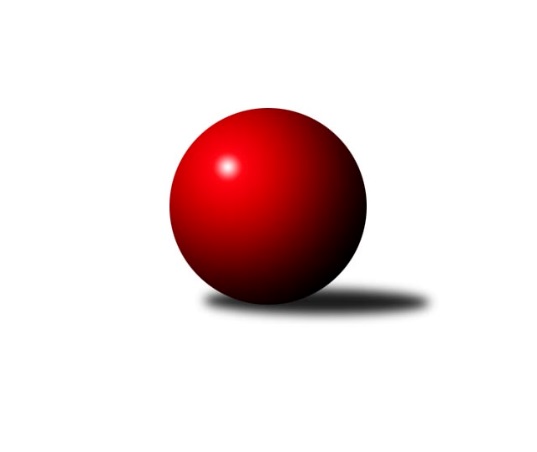 Č.8Ročník 2021/2022	28.10.2021Nejlepšího výkonu v tomto kole: 2696 dosáhlo družstvo: SK Žižkov CMistrovství Prahy 2 2021/2022Výsledky 8. kolaSouhrnný přehled výsledků:TJ Kobylisy C	- SK Uhelné sklady D	6:2	2304:2253	7.0:5.0	26.10.SK Meteor D	- KK Slavia C	5:3	2416:2357	7.0:5.0	26.10.SK Uhelné sklady C	- AC Sparta B	5:3	2348:2295	8.0:4.0	26.10.KK Slavia B	- KK Slavoj D	2:6	2309:2360	6.0:6.0	26.10.SK Žižkov C	- KK Konstruktiva D	6:2	2696:2487	9.0:3.0	27.10.TJ Rudná C	- TJ Kobylisy B	6:2	2476:2396	7.0:5.0	28.10.Tabulka družstev:	1.	SK Žižkov C	8	7	0	1	48.5 : 15.5 	64.0 : 32.0 	 2527	14	2.	SK Uhelné sklady C	7	5	0	2	33.0 : 23.0 	42.5 : 41.5 	 2226	10	3.	TJ Kobylisy C	8	5	0	3	39.0 : 25.0 	53.0 : 43.0 	 2309	10	4.	TJ Rudná C	7	4	0	3	31.0 : 25.0 	43.5 : 40.5 	 2374	8	5.	KK Slavoj D	7	4	0	3	31.0 : 25.0 	43.0 : 41.0 	 2389	8	6.	KK Konstruktiva D	8	4	0	4	29.0 : 35.0 	43.0 : 53.0 	 2413	8	7.	AC Sparta B	6	3	0	3	22.0 : 26.0 	34.0 : 38.0 	 2365	6	8.	SK Meteor D	6	3	0	3	20.0 : 28.0 	33.0 : 39.0 	 2288	6	9.	TJ Kobylisy B	7	3	0	4	28.0 : 28.0 	47.0 : 37.0 	 2398	6	10.	SK Uhelné sklady D	6	2	0	4	22.5 : 25.5 	33.0 : 39.0 	 2254	4	11.	TJ Vršovice B	6	2	0	4	21.5 : 26.5 	38.0 : 34.0 	 2360	4	12.	KK Slavia C	7	1	1	5	18.5 : 37.5 	30.5 : 53.5 	 2299	3	13.	KK Slavia B	7	1	1	5	16.0 : 40.0 	35.5 : 48.5 	 2118	3Podrobné výsledky kola:	 TJ Kobylisy C	2304	6:2	2253	SK Uhelné sklady D	Pavel Moravec	 	 172 	 204 		376 	 1:1 	 352 	 	181 	 171		Vlasta Nováková	Petr Moravec	 	 182 	 182 		364 	 1:1 	 360 	 	174 	 186		Jiří Kuděj	Robert Kratochvíl	 	 214 	 206 		420 	 2:0 	 378 	 	209 	 169		Stanislava Sábová	Zdeněk Šrot	 	 200 	 180 		380 	 1:1 	 379 	 	197 	 182		Daniela Daňková	Josef Mach	 	 172 	 213 		385 	 1:1 	 394 	 	193 	 201		Jaroslav Klíma	Michal Matyska	 	 195 	 184 		379 	 1:1 	 390 	 	190 	 200		Jindra Kafkovározhodčí:  Vedoucí družstevNejlepší výkon utkání: 420 - Robert Kratochvíl	 SK Meteor D	2416	5:3	2357	KK Slavia C	Bedřich Bernátek	 	 201 	 195 		396 	 0:2 	 415 	 	208 	 207		Jiří Sládek	Richard Sekerák	 	 213 	 192 		405 	 2:0 	 370 	 	194 	 176		Jan Rabenseifner	Jan Pozner	 	 200 	 173 		373 	 1:1 	 390 	 	195 	 195		Nikola Zuzánková	Miroslav Šostý	 	 245 	 218 		463 	 2:0 	 407 	 	196 	 211		Tomáš Rybka	Michael Šepič	 	 203 	 183 		386 	 1.5:0.5 	 370 	 	187 	 183		Michal Vorlíček	Vladimír Dvořák	 	 200 	 193 		393 	 0.5:1.5 	 405 	 	200 	 205		Lidmila Fořtovározhodčí:  Vedoucí družstevNejlepší výkon utkání: 463 - Miroslav Šostý	 SK Uhelné sklady C	2348	5:3	2295	AC Sparta B	Jiří Bendl	 	 208 	 193 		401 	 1:1 	 398 	 	194 	 204		Kamila Svobodová	Olga Brožová	 	 192 	 190 		382 	 1:1 	 405 	 	219 	 186		Miroslav Viktorin	Miloslav Dušek	 	 188 	 219 		407 	 2:0 	 358 	 	181 	 177		Zdeněk Cepl	Miloš Endrle	 	 193 	 161 		354 	 1:1 	 367 	 	185 	 182		Jan Vácha	Eva Kozáková	 	 190 	 183 		373 	 1:1 	 395 	 	218 	 177		Vít Fikejzl	Dana Školová	 	 214 	 217 		431 	 2:0 	 372 	 	184 	 188		Jiří Neumajerrozhodčí:  Vedoucí družstevNejlepší výkon utkání: 431 - Dana Školová	 KK Slavia B	2309	2:6	2360	KK Slavoj D	Josef Kocan	 	 191 	 205 		396 	 1:1 	 400 	 	196 	 204		Kateřina Holanová	Jan Kryda	 	 193 	 176 		369 	 1:1 	 351 	 	155 	 196		Markéta Baťková	Milan Mareš	 	 211 	 227 		438 	 2:0 	 388 	 	189 	 199		Vladimír Jahelka	Milan Mareš st.	 	 168 	 188 		356 	 1:1 	 393 	 	210 	 183		Roman Hrdlička	Jiří Kryda st.	 	 187 	 165 		352 	 0:2 	 419 	 	202 	 217		Karel Balliš	Michal Kocan	 	 200 	 198 		398 	 1:1 	 409 	 	197 	 212		Hana Zdražilovározhodčí:  Vedoucí družstevNejlepší výkon utkání: 438 - Milan Mareš	 SK Žižkov C	2696	6:2	2487	KK Konstruktiva D	Vladislav Škrabal	 	 248 	 213 		461 	 1:1 	 414 	 	191 	 223		Magdaléna Jakešová	Tomáš Kazimour	 	 241 	 221 		462 	 1:1 	 478 	 	232 	 246		Jiří Čihák	Tomáš Pokorný	 	 210 	 222 		432 	 2:0 	 371 	 	182 	 189		Jan Váňa	Tomáš Herman	 	 225 	 222 		447 	 2:0 	 391 	 	211 	 180		Tomáš Eštók	Pavel Váňa	 	 227 	 198 		425 	 1:1 	 428 	 	220 	 208		Šarlota Smutná	Hana Křemenová	 	 222 	 247 		469 	 2:0 	 405 	 	195 	 210		Jaroslav Pleticha ml.rozhodčí:  Vedoucí družstevNejlepší výkon utkání: 478 - Jiří Čihák	 TJ Rudná C	2476	6:2	2396	TJ Kobylisy B	Jan Klégr	 	 214 	 212 		426 	 1:1 	 422 	 	208 	 214		Karel Erben	Jarmila Zimáková	 	 220 	 227 		447 	 2:0 	 369 	 	184 	 185		Michal Kliment	Irena Prokůpková	 	 223 	 209 		432 	 1:1 	 445 	 	247 	 198		Václav Císař	Anna Novotná	 	 213 	 217 		430 	 1:1 	 428 	 	208 	 220		Vojtěch Vojtíšek	Hana Poláčková	 	 172 	 198 		370 	 2:0 	 336 	 	165 	 171		Jaroslav Krčma	Štěpán Fatka	 	 186 	 185 		371 	 0:2 	 396 	 	200 	 196		Marián Kováčrozhodčí: Anna NovotnáNejlepší výkon utkání: 447 - Jarmila ZimákováPořadí jednotlivců:	jméno hráče	družstvo	celkem	plné	dorážka	chyby	poměr kuž.	Maximum	1.	Hana Křemenová 	SK Žižkov C	443.95	307.2	136.8	4.5	5/5	(472)	2.	Tomáš Kazimour 	SK Žižkov C	442.67	313.7	129.0	6.3	4/5	(462)	3.	Milan Mareš 	KK Slavia B	439.87	301.7	138.1	6.6	3/3	(476)	4.	Tomáš Pokorný 	SK Žižkov C	439.17	303.8	135.3	7.4	4/5	(465)	5.	Josef Hladík 	TJ Vršovice B	436.00	300.4	135.6	7.8	4/4	(453)	6.	Pavel Váňa 	SK Žižkov C	434.00	293.7	140.4	5.6	5/5	(465)	7.	Miloslav Dušek 	SK Uhelné sklady C	425.90	289.2	136.7	3.5	2/3	(486)	8.	Jiří Čihák 	KK Konstruktiva D	425.80	293.5	132.3	6.1	5/5	(478)	9.	Miroslav Viktorin 	AC Sparta B	425.33	301.3	124.1	7.1	3/3	(478)	10.	Vojtěch Vojtíšek 	TJ Kobylisy B	425.06	294.2	130.9	5.2	4/4	(441)	11.	Josef Kocan 	KK Slavia B	423.33	284.7	138.7	6.0	2/3	(442)	12.	Václav Císař 	TJ Kobylisy B	423.00	287.0	136.0	6.6	4/4	(447)	13.	Irena Prokůpková 	TJ Rudná C	421.42	298.8	122.6	7.0	3/4	(450)	14.	Jiří Sládek 	KK Slavia C	420.00	295.3	124.8	5.5	6/6	(442)	15.	Michal Kocan 	KK Slavia B	419.17	298.3	120.9	7.3	3/3	(441)	16.	Šarlota Smutná 	KK Konstruktiva D	416.17	288.2	128.0	9.2	4/5	(436)	17.	Roman Hrdlička 	KK Slavoj D	414.33	285.7	128.7	5.5	5/5	(458)	18.	Karel Wolf 	TJ Vršovice B	413.75	287.8	126.0	5.5	4/4	(438)	19.	Marián Kováč 	TJ Kobylisy B	413.13	286.6	126.5	11.5	4/4	(450)	20.	Vladimír Strnad 	TJ Vršovice B	412.75	280.3	132.5	8.6	4/4	(451)	21.	Jarmila Zimáková 	TJ Rudná C	411.38	279.2	132.2	6.6	4/4	(458)	22.	Hana Zdražilová 	KK Slavoj D	411.25	290.8	120.5	7.8	4/5	(446)	23.	Karel Balliš 	KK Slavoj D	407.60	289.9	117.7	9.7	5/5	(429)	24.	Jiří Neumajer 	AC Sparta B	407.22	286.1	121.2	6.7	3/3	(433)	25.	Kateřina Holanová 	KK Slavoj D	404.93	276.7	128.2	3.9	5/5	(472)	26.	Pavel Moravec 	TJ Kobylisy C	403.13	277.2	125.9	5.4	3/4	(412)	27.	Jan Klégr 	TJ Rudná C	402.67	288.1	114.6	11.1	4/4	(426)	28.	Marek Dvořák 	TJ Rudná C	400.92	280.8	120.1	9.7	4/4	(444)	29.	Václav Papež 	TJ Vršovice B	400.88	288.8	112.1	9.5	4/4	(421)	30.	Miroslav Šostý 	SK Meteor D	398.11	289.6	108.6	13.1	3/4	(463)	31.	Karel Erben 	TJ Kobylisy B	396.81	290.2	106.6	11.6	4/4	(422)	32.	Zdeněk Boháč 	SK Meteor D	396.50	278.0	118.5	8.0	4/4	(418)	33.	Štěpán Fatka 	TJ Rudná C	394.25	268.7	125.6	10.3	4/4	(429)	34.	Tomáš Herman 	SK Žižkov C	391.90	280.8	111.2	8.9	5/5	(447)	35.	Michal Matyska 	TJ Kobylisy C	391.35	271.6	119.8	8.7	4/4	(414)	36.	Magdaléna Jakešová 	KK Konstruktiva D	390.80	285.9	104.9	12.2	5/5	(414)	37.	Jiří Bendl 	SK Uhelné sklady C	390.73	272.8	117.9	7.0	3/3	(453)	38.	Vít Fikejzl 	AC Sparta B	390.50	275.8	114.7	10.9	3/3	(429)	39.	Karel Svitavský 	TJ Vršovice B	390.00	281.3	108.7	10.3	3/4	(398)	40.	Zdeněk Šrot 	TJ Kobylisy C	389.90	276.0	114.0	10.3	4/4	(416)	41.	Milan Mareš  st.	KK Slavia B	389.13	277.9	111.3	11.0	3/3	(405)	42.	Vladimír Dvořák 	SK Meteor D	388.75	278.7	110.1	9.7	4/4	(414)	43.	Jindra Kafková 	SK Uhelné sklady D	388.50	269.5	119.0	11.0	2/3	(390)	44.	Zdeněk Cepl 	AC Sparta B	388.00	279.0	109.0	11.3	3/3	(423)	45.	Jana Dušková 	SK Uhelné sklady D	387.67	280.6	107.1	8.3	3/3	(432)	46.	Stanislava Sábová 	SK Uhelné sklady D	387.11	271.0	116.1	7.1	3/3	(414)	47.	Eva Kozáková 	SK Uhelné sklady C	386.67	268.9	117.8	8.2	3/3	(409)	48.	Nikola Zuzánková 	KK Slavia C	385.50	278.3	107.3	9.3	6/6	(407)	49.	Richard Sekerák 	SK Meteor D	384.78	275.3	109.4	11.0	3/4	(427)	50.	Josef Mach 	TJ Kobylisy C	383.63	281.6	102.0	10.3	4/4	(414)	51.	Michal Kliment 	TJ Kobylisy B	382.92	273.7	109.3	9.3	3/4	(417)	52.	Dana Školová 	SK Uhelné sklady C	382.73	278.2	104.5	8.7	3/3	(431)	53.	Jaroslav Klíma 	SK Uhelné sklady D	382.50	269.0	113.5	8.0	2/3	(394)	54.	Tomáš Rybka 	KK Slavia C	382.50	275.4	107.1	11.5	5/6	(410)	55.	Jitka Kudějová 	SK Uhelné sklady D	381.44	269.1	112.3	7.3	3/3	(403)	56.	Jan Vácha 	AC Sparta B	379.89	281.8	98.1	10.7	3/3	(415)	57.	Bedřich Bernátek 	SK Meteor D	378.92	275.1	103.8	14.2	4/4	(437)	58.	Blanka Koubová 	KK Slavoj D	378.33	272.2	106.2	8.8	4/5	(414)	59.	Jaroslav Krčma 	TJ Kobylisy B	374.75	271.8	103.0	12.3	4/4	(415)	60.	Jan Kryda 	KK Slavia B	374.58	268.8	105.8	10.4	3/3	(394)	61.	Tomáš Eštók 	KK Konstruktiva D	374.50	278.8	95.8	14.6	4/5	(422)	62.	Kamila Svobodová 	AC Sparta B	374.00	271.8	102.2	11.4	3/3	(398)	63.	Jan Váňa 	KK Konstruktiva D	373.69	277.1	96.6	15.6	4/5	(398)	64.	Jiří Kuděj 	SK Uhelné sklady D	373.06	264.8	108.2	8.2	3/3	(408)	65.	Lidmila Fořtová 	KK Slavia C	371.50	265.9	105.6	11.3	6/6	(405)	66.	Petr Moravec 	TJ Kobylisy C	369.38	266.6	102.8	11.3	4/4	(394)	67.	Michal Vorlíček 	KK Slavia C	369.00	261.2	107.8	12.8	5/6	(407)	68.	Daniela Daňková 	SK Uhelné sklady D	368.33	261.0	107.3	10.0	3/3	(379)	69.	Jan Nowak 	TJ Kobylisy C	367.33	272.8	94.5	12.0	3/4	(390)	70.	Jaroslav Havránek 	TJ Vršovice B	365.33	280.0	85.3	16.3	3/4	(383)	71.	Jan Pozner 	SK Meteor D	361.63	271.8	89.9	13.6	4/4	(390)	72.	Vlasta Nováková 	SK Uhelné sklady D	354.00	264.7	89.3	14.3	3/3	(377)	73.	Miloš Endrle 	SK Uhelné sklady C	353.25	262.4	90.8	16.5	3/3	(415)	74.	Olga Brožová 	SK Uhelné sklady C	340.13	244.4	95.8	13.1	2/3	(382)	75.	Jiří Budil 	SK Uhelné sklady C	315.50	235.0	80.5	18.8	2/3	(372)	76.	Jiří Kryda  ml.	KK Slavia B	295.50	217.0	78.5	21.2	2/3	(319)	77.	Jiří Kryda  st.	KK Slavia B	253.33	190.2	63.2	9.7	2/3	(352)		Jakub Wrzecionko 	KK Konstruktiva D	446.00	299.0	147.0	1.0	1/5	(446)		Jaroslav Pleticha  ml.	KK Konstruktiva D	436.08	298.5	137.6	3.5	3/5	(459)		Karel Myšák 	KK Slavia C	435.00	301.0	134.0	8.0	1/6	(435)		Bohumír Musil 	KK Konstruktiva D	426.00	295.0	131.0	5.0	2/5	(437)		Miroslav Klabík 	TJ Vršovice B	424.00	291.0	133.0	7.0	1/4	(424)		Vladislav Škrabal 	SK Žižkov C	418.58	296.6	122.0	9.0	3/5	(476)		Markéta Březinová 	TJ Kobylisy B	417.00	286.5	130.5	5.5	1/4	(418)		Luboš Polák 	TJ Vršovice B	414.00	310.0	104.0	6.0	1/4	(414)		Vladimír Jahelka 	KK Slavoj D	410.00	276.0	134.0	5.3	3/5	(422)		Anna Novotná 	TJ Rudná C	404.50	293.1	111.4	12.5	2/4	(430)		Petr Opatovský 	SK Žižkov C	401.33	284.7	116.7	10.0	3/5	(432)		Robert Kratochvíl 	TJ Kobylisy C	401.30	281.6	119.7	5.7	2/4	(420)		Zdenka Cachová 	KK Konstruktiva D	394.50	285.8	108.7	13.2	3/5	(446)		Markéta Baťková 	KK Slavoj D	393.00	277.7	115.3	9.7	3/5	(446)		Michael Šepič 	SK Meteor D	389.00	266.0	123.0	8.7	1/4	(393)		Zbyněk Lébl 	KK Konstruktiva D	389.00	277.0	112.0	8.0	1/5	(389)		Karel Bernat 	KK Slavia C	387.50	269.5	118.0	11.0	2/6	(389)		Hana Poláčková 	TJ Rudná C	383.00	271.5	111.5	9.5	1/4	(396)		Petra Grulichová 	SK Meteor D	374.00	272.0	102.0	12.0	1/4	(374)		Jiří Váňa 	SK Žižkov C	374.00	286.0	88.0	17.5	2/5	(379)		Přemysl Jonák 	KK Slavia C	371.00	270.0	101.0	14.0	1/6	(371)		Anna Nowaková 	TJ Kobylisy C	369.00	262.0	107.0	9.0	1/4	(369)		Michal Truksa 	SK Žižkov C	362.00	268.0	94.0	13.0	1/5	(362)		Jan Rabenseifner 	KK Slavia C	361.17	262.0	99.2	12.2	3/6	(376)		Jan Šipl 	KK Slavoj D	359.00	262.0	97.0	14.0	1/5	(359)		Michal Fořt 	KK Slavia C	343.50	245.5	98.0	12.0	2/6	(376)		Daniel Kulhánek 	KK Slavoj D	341.00	253.0	88.0	13.0	1/5	(341)		Barbora Slunečková 	TJ Rudná C	338.00	255.0	83.0	15.5	2/4	(352)		Josef Císař 	TJ Kobylisy B	334.50	256.0	78.5	23.0	2/4	(341)		Zdeněk Mora 	TJ Rudná C	325.00	256.0	69.0	20.0	1/4	(325)		Jaroslav Bělohlávek 	TJ Vršovice B	319.00	243.0	76.0	17.0	1/4	(319)		Petr Štich 	SK Uhelné sklady D	310.00	225.0	85.0	13.0	1/3	(310)		Jaromír Deák 	TJ Kobylisy B	268.00	198.0	70.0	21.0	1/4	(268)		 		139.00	139.0	0.0	0.0	1/0	(139)Sportovně technické informace:Starty náhradníků:registrační číslo	jméno a příjmení 	datum startu 	družstvo	číslo startu
Hráči dopsaní na soupisku:registrační číslo	jméno a příjmení 	datum startu 	družstvo	Program dalšího kola:9. kolo1.11.2021	po	17:00	AC Sparta B - TJ Rudná C	2.11.2021	út	17:00	TJ Kobylisy B - KK Slavia B				SK Uhelné sklady D - -- volný los --	2.11.2021	út	17:30	KK Slavia C - SK Žižkov C	4.11.2021	čt	17:30	TJ Vršovice B - SK Uhelné sklady C	4.11.2021	čt	17:30	KK Slavoj D - SK Meteor D	4.11.2021	čt	19:00	KK Konstruktiva D - TJ Kobylisy C	Nejlepší šestka kola - absolutněNejlepší šestka kola - absolutněNejlepší šestka kola - absolutněNejlepší šestka kola - absolutněNejlepší šestka kola - dle průměru kuželenNejlepší šestka kola - dle průměru kuželenNejlepší šestka kola - dle průměru kuželenNejlepší šestka kola - dle průměru kuželenNejlepší šestka kola - dle průměru kuželenPočetJménoNázev týmuVýkonPočetJménoNázev týmuPrůměr (%)Výkon3xJiří ČihákKonstruktiva D4783xMilan MarešSl. Praha B115.324384xHana KřemenováŽižkov C4692xMiroslav ŠostýMeteor D113.374632xMiroslav ŠostýMeteor D4633xJiří ČihákKonstruktiva D111.934783xTomáš KazimourŽižkov C4622xJarmila ZimákováRudná C111.794473xVladislav ŠkrabalŽižkov C4612xVáclav CísařKobylisy B111.294452xTomáš HermanŽižkov C4471xDana ŠkolováUS Praha C110.84431